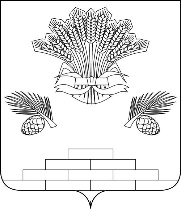 АДМИНИСТРАЦИЯ ЯШКИНСКОГО МУНИЦИПАЛЬНОГО ОКРУГАПОСТАНОВЛЕНИЕ«_06_» __сентября_ 2021 г. №_927-п__Яшкинский муниципальный округ О внесении изменений в постановление администрации Яшкинского муниципального округа от 05.04.2021 №825-п «О предоставлении разрешения на отклонение от предельных параметров разрешенного строительства, реконструкции объектов капитального строительства»В соответствии со статьей 39 Градостроительного кодекса Российской Федерации, Федеральным законом от 06.10.2003 №131-ФЗ «Об общих принципах организации местного самоуправления в Российской Федерации», руководствуясь Уставом Яшкинского муниципального округа, глава Яшкинского муниципального округа постановляет:Пункт 1 постановления администрации Яшкинского муниципального округа от 05.04.2021 №825-п «О предоставлении разрешения на отклонение от предельных параметров разрешенного строительства, реконструкции объектов капитального строительства» изложить в новой редакции:«1. Предоставить разрешение Новоселовой Л. В. на отклонение от предельных параметров разрешенного строительства, реконструкции объектов капитального строительства в границах территории кадастрового квартала: 42:19:0111003, с кадастровым номером 42:19:0111003:91, расположенного по адресу (местоположение): Кемеровская область, р-н Яшкинский, п. Яшкинский, ул. Пограничная, д. 16, кв. 2 (зона блокированной и усадебной жилой застройки (Ж3)), в части изменения:-минимального отступа от жилого дома до границ земельного участка со стороны проезжей части – 4,1 м.»Опубликовать настоящее постановление в газете «Яшкинский вестник».Разместить настоящее постановление на официальном сайте администрации Яшкинского муниципального округа в информационно-телекоммуникационной сети «Интернет».Контроль за исполнением настоящего постановления возложить на заместителя главы Яшкинского муниципального округа по строительству Л. Р. Юсупова.Настоящее постановление вступает в силу после его официального опубликования.Глава Яшкинского муниципального округа                                                             Е. М. Курапов